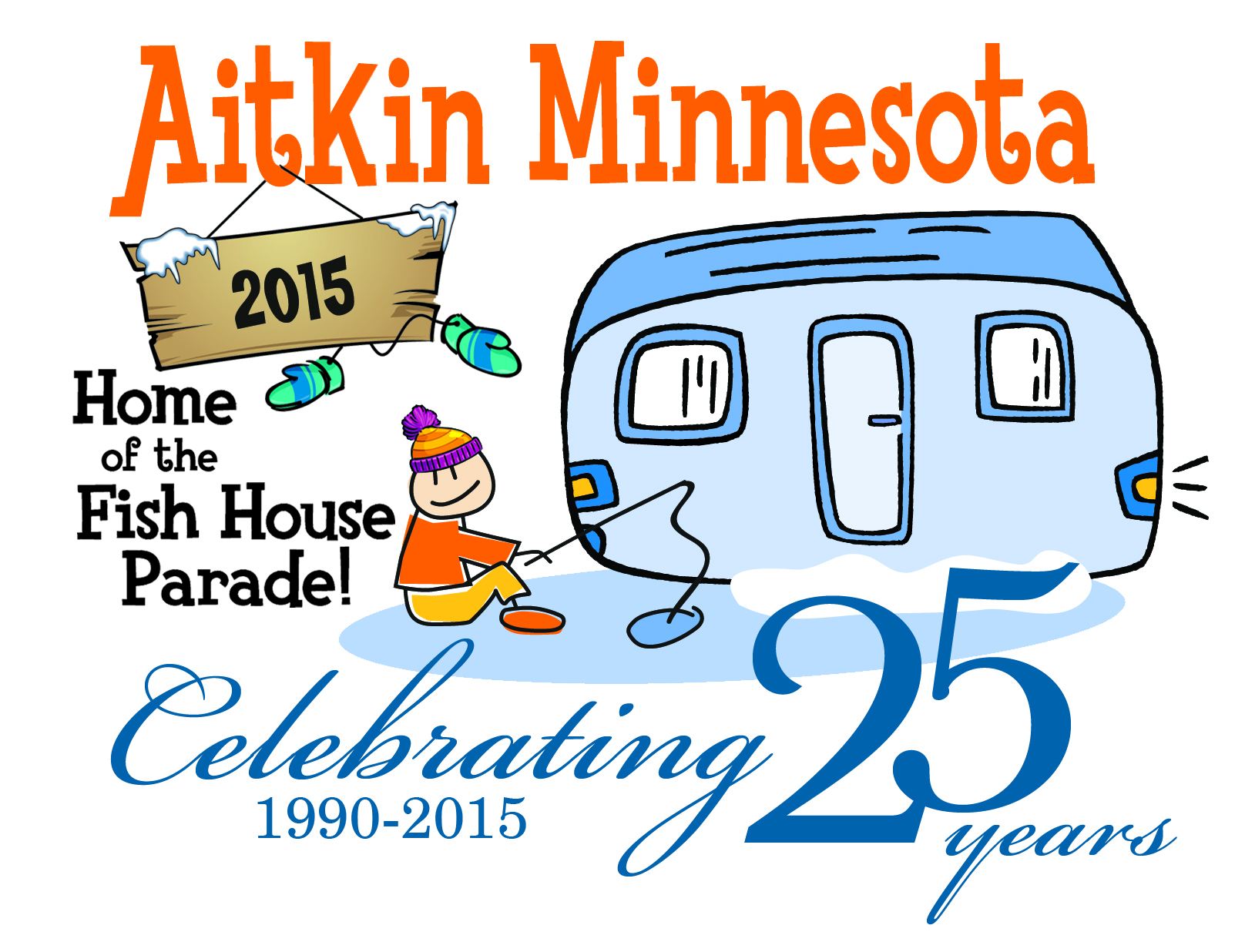 Sponsorship Opportunities___________________________________________________________________Platinum “Ice Palace” Level - $725.00Platinum sponsors will receive:Logo/Name recognition on ALL advertising pieces (print and radio)Banner on the FHP Chamber FloatLogo on the Fish House 5k T-shirtsName recognition during the parade & awardsSilver “Shanty” Level - $525.00Silver sponsors will receive:Logo/Name recognition on all advertising pieces (print and radio)Logo on the Fish House 5k T-shirtsName recognition during the parade & awardsPewter “Portable” Level - $225.00Pewter sponsors will receive:Name recognition on all print advertising piecesName recognition during the parade and awardsBronze “Warm Boots” level - $125.00Bronze sponsors will receive:Name recognition on all print advertising piecesYes – we want to sponsor the World Famous Fish House ParadeBusiness Name_______________________________________________________Address/phone_______________________________________________________Sponsorship level_____________________________________________________Make Check payable to the Aitkin Chamber of Commerce and mail to P.O. Box 127, Aitkin, MN 56431.  E-Mail logo information to upnorth@aitkin.com. Donation and Sponsorships should be submitted by November 13th to ensure logo placement in ads.  Thank You!